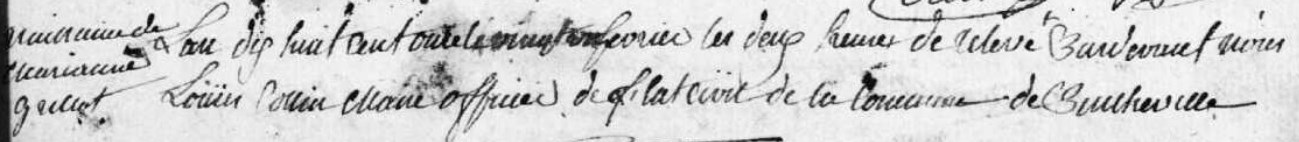 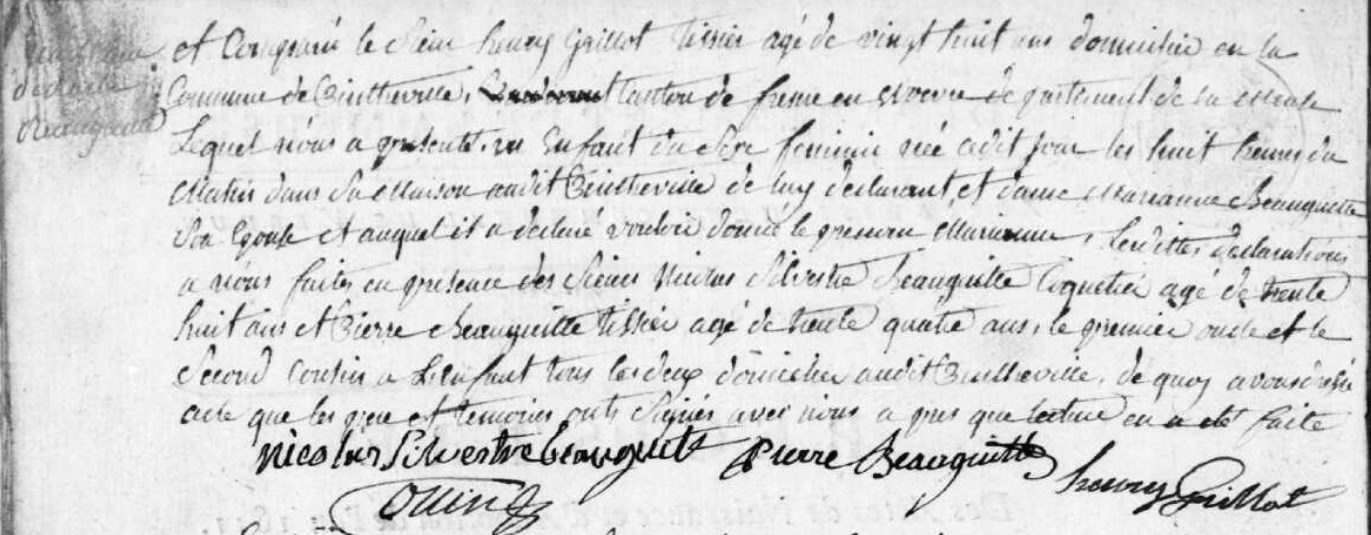 Birth Record of Marianne Grillot, daughter of Henry Grillot (brother of Louis Grillot)Source:  archives.meuse.frEtat CivilPintheville1802-1812 Births, Marriages, DeathsImages 73-74/91